(Name of the Department)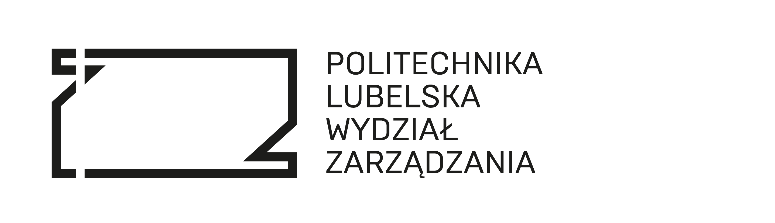 Diploma Thesis(Master)Field of study: Managementin the speciality of Innovations and EntrepreneurshipThe title of the ThesisName and surnameStudent registration numberpromoter (title, degree, full name)Lublin 2022